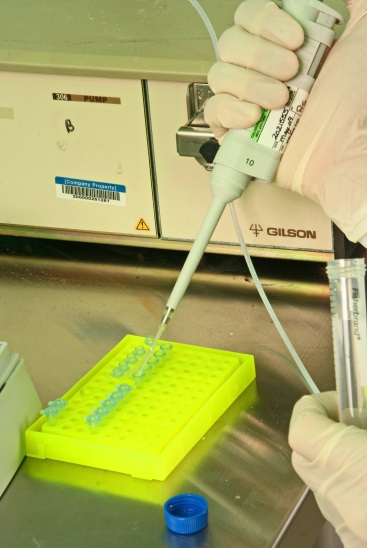 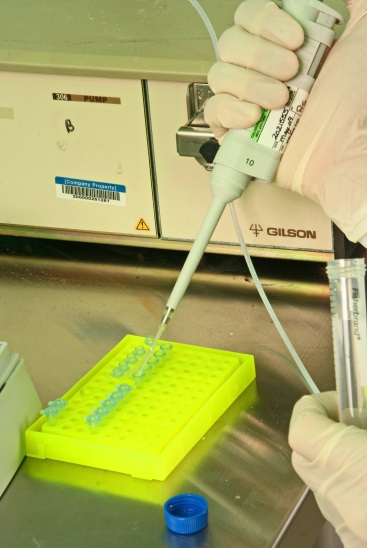 Chemical Alliance Zone presents $53,220 in grants to three tech companiesThe Chemical Alliance Zone (CAZ) has awarded commercialization grants totaling $53,220 to three companies. The Chemicals and Materials (CAM) Commercialization Fund grants help bring new technologies to market.Liberty Hydro Inc. was awarded $20,000 for a portable water filtration pilot unit needed for customer-site demonstrations. The company uses its proprietary technology to develop water purification systems for industry. A spinoff of the Mid-Atlantic Technology, Research and Innovation Center (MATRIC), Liberty is headquartered in the West Virginia Technology Park in South Charleston.Vandalia Research Inc. received $18,220 for an analytical system. The system will help the biotechnology company commercialize its key product and achieve industry certification and compliance. Vandalia’s Triathlon technology allows large-scale production of DNA sequences more quickly and cost-effectively than standard processes. Vandalia Research was established in 2004 as a startup from Marshall University in Huntington.Keen Process Technologies LLC was awarded $15,000 for proof-of-concept studies and intellectual property protection for a new, green process to make acrylic acid. The acid is a key raw material used to make various plastics, coatings and other materials. Keen Process is based in the West Virginia Technology Park in South Charleston.CAM Commercialization Funds are provided through a grant to TechConnect West Virginia from the Claude Worthington Benedum Foundation. CAZ administers the program.